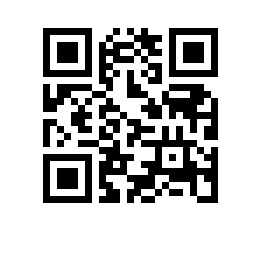 О составе государственной экзаменационной комиссии по проведению государственной итоговой аттестации студентов образовательной программы  факультета   и секретарях государственной экзаменационной комиссииПРИКАЗЫВАЮ:Утвердить государственную экзаменационную комиссию (далее – ГЭК) по проведению государственной итоговой аттестации студентов   курса образовательной программы   , направления подготовки ,  факультета ,  формы обучения в составе Президиума ГЭК и локальных ГЭК, а также секретарей Президиума ГЭК и локальных ГЭК.Утвердить состав Президиума ГЭК: председатель Президиума ГЭК ,  члены Президиума ГЭК:-   , ,- , ,- , ,- , ,- , .секретарь Президиума ГЭК –- , .Утвердить локальные ГЭК по приему итогового экзамена по защите выпускных квалификационных работ:3.1. Локальная ГЭК №1:председатель локальной ГЭК №1 − Борисова Н.В., доктор политических наук, доцент кафедры политических наук, декан историко-политологического факультета, ФГАОУВО «Пермский государственный национальный исследовательский университет»,члены локальной ГЭК №1:-   Гал А., PhD, доцент департамента политологии и международных отношений НИУ ВШЭ - Санкт-Петербург,- Массетти Э., PhD, доцент департамента социологии и социальных исследований Университета Тренто (Италия),- Тарусина И.Г., кандидат политических наук, заведующая кафедрой сравнительных политических исследований, Северо-Западный институт управления – филиал ФГБОУ ВО «Российская академия народного хозяйства и государственной службы при Президенте Российской Федерации»,-  Щербак А.Н., кандидат политических наук, руководитель департамента политологии и международных отношений НИУ ВШЭ - Санкт-Петербург,-     Турсунов Т.М., директор департамента управленческого консультирования, руководитель группы по оказанию услуг в области устойчивого развития, АО «Деловые решения и технологии»,секретарь локальной ГЭК №1 − Семушкина Е.С., старший преподаватель департамента политологии и международных отношений НИУ ВШЭ - Санкт-Петербург;3.2. Локальная ГЭК №2:председатель локальной ГЭК №2 − Борисова Н.В., доктор политических наук, доцент кафедры политических наук, декан историко-политологического факультета, ФГАОУВО «Пермский государственный национальный исследовательский университет»,члены локальной ГЭК №2:-   , ,- , ,- , ,- , ,-     , .секретарь локальной ГЭК № 2 − , .